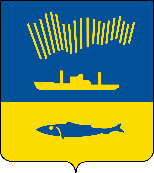 АДМИНИСТРАЦИЯ ГОРОДА МУРМАНСКАП О С Т А Н О В Л Е Н И Е 29.04.2021                                                                                                        № 1148В соответствии с Федеральным законом от 06.10.2003 № 131-ФЗ                       «Об общих принципах организации местного самоуправления в Российской Федерации», постановлением Правительства Мурманской области                     от 13.11.2020 № 795-ПП «О государственной программе Мурманской области «Комфортное жилье и городская среда», Уставом муниципального образования город Мурманск, постановлением администрации города Мурманска                         от 15.01.2014 № 77 «Об утверждении порядка предоставления социальных выплат молодым и многодетным семьям – участникам подпрограммы «Обеспечение жильем молодых и многодетных семей города Мурманска» на 2018-2024 годы» п о с т а н о в л я ю: Внести в приложение к постановлению администрации города Мурманска от 28.05.2020 № 1257 «Об утверждении списка молодых семей – участников мероприятия по обеспечению жильем молодых семей ведомственной целевой программы «Оказание государственной поддержки гражданам в обеспечении жильем и оплате жилищно-коммунальных услуг» государственной программы Российской Федерации «Обеспечение доступным и комфортным жильем и коммунальными услугами граждан Российской Федерации» по муниципальному образованию город Мурманск на 2021 год»                   (в ред. постановлений от 02.07.2020 № 1509, от 17.07.2020 № 1663,                              от 07.09.2020 № 2080, от 05.02.2021 № 246, от 04.03.2021 № 540) следующие изменения:Пункты 102 и 132 исключить, изменив последующую нумерацию.Пункты 2 - 257 считать пунктами 3 - 258 соответственно.Дополнить новым пунктом 2 согласно приложению № 1                               к настоящему постановлению.Пункт 202 изложить в новой редакции согласно приложению № 2       к настоящему постановлению.2. Отделу информационно-технического обеспечения и защиты информации администрации города Мурманска (Кузьмин А.Н.) разместить настоящее постановление без приложений на официальном сайте администрации города Мурманска в сети Интернет.3. Контроль за выполнением настоящего постановления возложить на заместителя главы администрации города Мурманска Синякаева Р.Р.Глава администрации города Мурманска                                                                                 Е.В. Никора